При  поддержке  Министерства  культуры  Пермского  края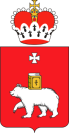 Проект «Художественная выставка фотографий по теме «Дикая природа Прикамья» ПРЕСС-РЕЛИЗ      В преддверии 300-летия со дня образования г. Перми МАУ СО «Дом учителя» совместно с фотостудией «Мамонт», Пермским краевым отделением «Союза фотографов дикой природы», Пермским государственным национальным исследовательским университетом, Пермским краевым отделением ВОО «Русского географического общества» представляют проект, который средствами художественной фотографии вносит свой индивидуальный вклад в поддержание, сохранение, развитие природного и культурного наследия Пермского края. На выставке представлено 90 работ выполненных   47 фотографами  Пермского края. Проект реализуется с  сентября по ноябрь 2018 г.       «Хрустальная прозрачность воздуха, свежесть утренней росинки, монументальность, величие Полюда  - всё это  впервые объединено в фотовыставке «Дикая Природа Прикамья».  Фантастические, почти нереальные, но в то же время осязаемые пейзажи открывают нам мир девственной красоты игры света в переливах закатного или утреннего солнца. Наблюдательный взгляд фотографов, как юных, так и опытных, тонко подметил красоту как микромира, так и первозданность Уральских рек, гор, ландшафтов от северных широт и до южных отрогов Уральского хребта.          Выразительность фотографического языка, усиленная мастерством, заставляет восхищаться и удивляться неизъяснимой наполненностью и богатством нашего Пермского края. Организаторы проекта выражают благодарность всем принявшим участие фотографам. Желаем не терять зоркости глаза и всем  творческих успехов!» 						“Саша Мамонт” (Александр Ширинкин) Директор МАУ СО «Дом учителя», г.Пермь  Клепцина О.Г.   www.dom-uchitel.ru  Руководитель фотостудии «Мамонт», г.Пермь  Ширинкин А.С.   www.mamontperm.comПредседатель  ПКО « Союза фотографов дикой природы»  Кротов А.В.   www.sfdp.ruРектор Пермского государственного национального  исследовательского университета Макарихин И.Ю.   www.psu.ruПредседатель ПКО  ВОО «Русского географического общества»  Назаров Н.Н.www.rgo.ruАвторы проекта:  Александр Ширинкин, член Союза фотохудожников России            тел.:89194490462 Андрей Кротов, член Союза фотохудожников России           тел.:89024730402          Наталья Евдокимова, член Союза фотохудожников России                         тел.:89028058145   Авторы и партнеры проекта приглашают Вас на открытие фотовыставки «Дикая природа Прикамья»19 ноября 2018 г. в 17 час. в Студенческом Дворце Культуры Пермского государственного университета по адресу г. Пермь, ул. Букирева, 10